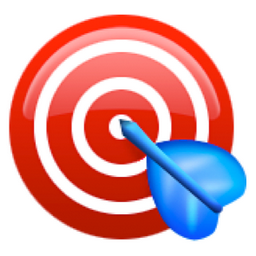           Maths Progress Tracker         Year 6 Targets 2018-2019         Number (including Ratio and Proportion & Algebra)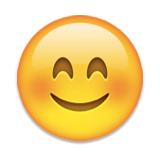 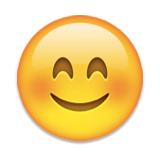 Seen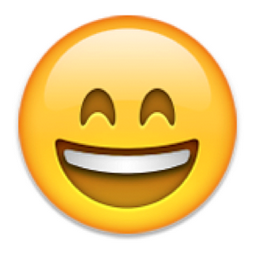 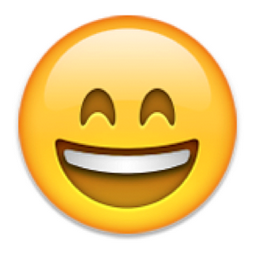 SecureMaster EYEs (6N6, 6C4, 6C8, 6F10, 6R1, 6R2, 6R3, 6R4, 6M9): I can use my knowledge of maths to solve problems by selecting an appropriate method and working systematically and accurately in all areas of maths. I can solve contextual problems and give answers that make sense.I can use and apply my maths skills to help me in other areas of the curriculum.I can use my knowledge of place value to read, write and order decimals and numbers up to 10000000. (6N2, 6N3)I can identify the value of each digit to three decimal places and multiply and divide numbers by 10, 100 and 1000. (6F9a)I can round any whole number to a required degree of accuracy. (6N4)I can identify common factors, common multiples and prime numbers. (6C5)I can perform mental calculations using efficient strategies to simplify the calculation, including mixed operations and large numbers. (6C6)I can multiply a 4-digit number by a 2-digit number using the formal written method of long multiplication. (6C7a)I can divide a 4-digit number by 2-digit whole number and interpret remainders in the context, using:formal written method of long divisionformal written method of short division (6C7b,c)I can divide a 4-digit number by 2-digit whole number and interpret remainders in the context, using:formal written method of long divisionformal written method of short division (6C7b,c)I can use simple formulae in words. (6A2)I can find pairs of numbers that satisfy an equation with two unknowns. (6A4)I can express missing number problems algebraically. (6A1)I can solve problems involving similar shapes where the scale factor is known or can be found. (6R3)I can add and subtract fractions with different denominators and mixed numbers using the concept of equivalent fractions. (6F4)I can use common factors to simplify fractions and use common multiples to express fractions in the same denomination. (6F2)I can multiply simple pairs of proper fractions, writing the answer in its simplest form e.g. ¼ x ½ = ⅛ (6F5a)I can divide proper fractions by whole numbers        e.g. ⅓ ÷ 2 = ⅙ (6F5b)I can recall and use equivalences between simple fractions, decimals and percentages, including in different contexts. (6F11)I can associate a fraction with division and calculate decimal fraction equivalence e.g. ⅜ = 0.375 (6F6)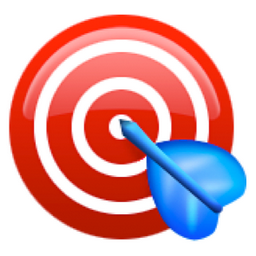          Maths Progress Tracker          Year 6 Targets 2018-2019             Geometry, Measures, StatisticsSeenSecure21. I can draw 2D shapes when given dimensions and angles. (6G3a)22. I can find unknown angles in any triangle, quadrilateral or      regular polygons. (6G4a)23. I can recognise angles and calculate missing angles when:angles meet at a pointangles are on a straight lineangles are vertically opposite (6G4b)23. I can recognise angles and calculate missing angles when:angles meet at a pointangles are on a straight lineangles are vertically opposite (6G4b)23. I can recognise angles and calculate missing angles when:angles meet at a pointangles are on a straight lineangles are vertically opposite (6G4b)24. I can illustrate and name parts of circles including radius, diameter       and circumference and I know the diameter is twice the radius. (6G5)25. I can describe and plot positions in all 4 quadrants of a       coordinate grid. (6P3)26. I can translate and reflect simple shapes in all 4 quadrants. (6P2)27. I can use, read, write and convert (smaller to larger and vice versa)       between standard units using decimal notation of up to three       places for:lengthmassvolumetime (6M5)27. I can use, read, write and convert (smaller to larger and vice versa)       between standard units using decimal notation of up to three       places for:lengthmassvolumetime (6M5)27. I can use, read, write and convert (smaller to larger and vice versa)       between standard units using decimal notation of up to three       places for:lengthmassvolumetime (6M5)27. I can use, read, write and convert (smaller to larger and vice versa)       between standard units using decimal notation of up to three       places for:lengthmassvolumetime (6M5)28. I can recognise that shapes with the same areas can have       different perimeters. (6M7a)29. I can calculate the area of parallelograms and triangles. (6M7b)30. I can recognise when it is possible to use formulae for calculating       area and volume of rectilinear shapes and can use the appropriate        formula. (6M7c, 6M8b)31. I can interpret and construct pie charts, including the       percentage of 360° that an angle represents. (6S1)32. I can calculate the mean as an average and know when it is       appropriate to use it. (6S3)Key:(6N4), (6P2) etc. – linked to KS2 test framework